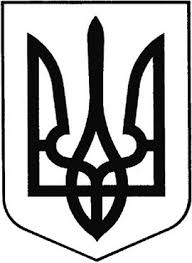 ГРEБІНКІВСЬКА СEЛИЩНА РАДА                      Білоцeрківського району Київської областіВИКОНАВЧИЙ  КОМІТЕТР О З П О Р Я Д Ж E Н Н Явід  07 червня 2022 року          смт Гребінки                       № 83-ОДПро затвердження Положення пропроведення атестації посадовихосіб Гребінківської селищної радиБілоцерківського району Київської областіЗ метою оцінки результатів роботи, ділових та професійних якостей, а також кваліфікації посадових осіб, з урахуванням Типового положення про проведення атестації посадових осіб місцевого самоврядування, затвердженого постановою Кабінету Міністрів України від 26.10.2001 № 1440 із змінами, керуючись ст. 17 Закону України “Про службу в органах місцевого самоврядування”, пунктом 20 частини 4 статті 42, пунктом 8 статті 59 Закону України “Про місцеве самоврядування в Україні”,1. Затвердити Положення про проведення атестації посадових осіб Гребінківської селищної ради Білоцерківського району Київської області, згідно з додатком.2. Контроль за виконанням даного розпорядження залишаю за собою.Селищний голова							Роман ЗАСУХАДОДАТОК до розпорядження селищного головиГребінківської селищної ради  від 07 червня 2022 р. №83-ОДПОЛОЖЕННЯпро проведення атестації посадових осіб Гребінківської селищної ради Білоцерківського району Київської області 1. Загальна частина1.1. Положення про проведення атестації посадових осіб Гребінківської селищної ради Білоцерківського району Київської області (далі – Положення) розроблене відповідно до статті 17 Закону України “Про службу в органах місцевого самоврядування”, постанови Кабінету Міністрів України від 26.10.2001 № 1440 “Про затвердження Типового положення про проведення атестації посадових осіб місцевого самоврядування” (зі змінами).1.2. Атестація посадових осіб місцевого самоврядування (далі – посадові особи) проводиться один раз на 4 роки з метою оцінки їх результатів роботи, ділових та професійних якостей, виявлених працівниками при виконанні посадових обов’язків, визначених посадовими інструкціями.1.3. Атестації підлягають посадові особи усіх рівнів, у тому числі й ті, які внаслідок організаційних змін обіймають посади менше ніж один рік.Не підлягають атестації селищний голова, секретар селищної ради, перший заступник, заступник селищного голови, керуючий справами (секретар),  вагітні жінки чи жінки, які працюють менше ніж один рік після виходу на роботу з відпустки по вагітності і пологах чи догляду за дитиною, особи, прийняті на роботу на визначений строк.Особи, призначені на посаду на визначений строк, та вагітні жінки можуть проходити атестацію за власним бажанням.1.4. У період між атестаціями проводиться щорічна оцінка виконання посадовими особами покладених на них завдань та обов’язків у порядку, затвердженому розпорядженням міського голови, з урахуванням цього Положення та методичних рекомендацій, що розробляються Національним агентством України з питань державної служби.2. Організація та проведення атестації2.1. Для організації та проведення атестації, згідно з розпорядженням селищного голови утворюється атестаційна комісія у складі голови комісії, секретаря та членів комісії.Головою атестаційної комісії призначається секретар селищної ради.До складу атестаційної комісії включаються керівники виконавчих органів селищної ради,  представники що ведуть питання кадрової та юридичної служб.2.2. Кількісний та персональний склад атестаційної комісії, термін і графік проведення атестації затверджуються розпорядженням селищного голови і доводяться до відома посадових осіб, які атестуються, не пізніше ніж за місяць до проведення атестації.2.3. Списки посадових осіб місцевого самоврядування, які підлягають атестації затверджуються розпорядженням селищного голови.2.4. Атестаційна комісія працює гласно. Посадова особа має право попередньо ознайомитися з матеріалами її атестації та брати участь у засіданні атестаційної комісії, на якому розглядається питання про її атестування.2.5. Атестаційна комісія повинна забезпечувати об’єктивний розгляд і професійну оцінку діяльності посадової особи, яка атестується, зокрема щодо виконання покладених на неї обов’язків, знання та користування у своїй роботі державною мовою, а також принциповий підхід у підготовці рекомендацій для подальшого використання її досвіду і знань у роботі апарату Гребінківської селищної ради.2.6. Атестація керівників структурних підрозділів апарату селищної ради, які увійшли до складу атестаційної комісії, передує атестації інших працівників цих підрозділів.2.7. На кожну посадову особу, яка підлягає атестації, складається службова характеристика (додаток №1), що підписується керівником, і подається до атестаційної комісії не пізніше ніж за тиждень до проведення атестації.Службова характеристика повинна містити аналіз виконання посадовою особою службових обов’язків, відомості про обсяг, якість, своєчасність і самостійність виконання роботи, ділові якості (ініціативність, відповідальність), стосунків з колегами, знання та користування у своїй роботі державною мовою, інформацію про підготовку, перепідготовку, підвищення кваліфікації, результати щорічних оцінок за період, що минув після попередньої атестації тощо.Посадова особа ознайомлюється із службовою характеристикою до атестації під час співбесіди з безпосереднім керівником.У разі незгоди з відомостями, викладеними у службовій характеристиці, посадова особа може подати до атестаційної комісії відповідну заяву, обґрунтування, додаткові відомості щодо своєї службової діяльності.2.8. На засідання атестаційної комісії запрошуються посадова особа, яка атестується та керівник підрозділу, в якому працює посадова особа. Якщо посадова особа не з’явилася на засідання комісії без поважних причин, комісія має право провести атестацію за її відсутності.3. Рішення атестаційної комісії3.1. За результатами атестації атестаційна комісія заповнює атестаційний лист (додаток №2) до якого вноситься один з таких висновків:- про відповідність займаній посаді;- про відповідність займаній посаді за певних умов (здобуття освіти, проходження стажування, набуття відповідних навичок, підвищення кваліфікації тощо);- про невідповідність займаній посаді.3.2. Результати атестації мають рекомендаційний характер.Відповідно до висновку атестаційна комісія пропонує селищному голові:- визнати посадову особу атестованою;- призначити протягом року повторне атестування (за згодою посадової особи);- зарахувати посадову особу до кадрового резерву або призначити її на вищу посаду;- перевести посадову особу на іншу посаду, що відповідає її кваліфікації, або звільнити її із займаної посади.Кожна рекомендація повинна мати відповідне обґрунтування.3.3. Засідання  комісії  вважається правоможним, якщо на ньому присутні не менш як 3/4 її складу. Рішення комісії приймається стосовно кожної посадової особи, яка атестується, простою більшістю голосів членів атестаційної комісії. У разі однакової кількості голосів членів атестаційної комісії рішення приймається на користь посадової особи. Голосування проводиться у відсутності особи, яка атестується.3.4. Голова атестаційної комісії повідомляє селищному голові про результати кожного засідання.3.5. За результатами атестації селищний голова видає відповідне розпорядження.4. Результати атестації та вирішення спірних питань4.1. Результати атестації заносяться до протоколу засідання атестаційної комісії та атестаційного листа. Протокол та атестаційний лист підписуються головою та членами атестаційної комісії, які брали участь у голосуванні. Результати атестації повідомляються посадовій особі, яка атестувалася та її безпосередньому керівнику, одразу після проведення атестації. Посадова особа ознайомлюється із змістом атестаційного листа під розпис.4.2. Результати атестації заносяться до особової справи посадової особи. Вони розглядаються під час вирішення питань просування по службі, присвоєння чергового рангу, встановлення передбачених законодавством надбавок, або зміни їх розміру, а також інших питань проходження служби в органах місцевого самоврядування.4.3. Рішення про переведення посадової особи за її згодою на іншу посаду або про звільнення з посади приймається селищним головою у двомісячний строк з дня атестації. Прийняття такого рішення після закінчення зазначеного строку не допускається. Час хвороби посадової особи, а також перебування її у відпустці до цього строку не включається.4.4. Посадова особа, визнана за результатами атестації такою, що не відповідає займаній посаді, звільняється з роботи відповідно до п. 2 ст. 40 Кодексу законів про працю України.4.5. Спори, що виникають у зв’язку з проведенням атестації, вирішуються відповідно до чинного законодавства.4.6. Рішення атестаційної комісії може бути оскаржене посадовою особою в установленому законодавством порядку протягом 10 днів з дня його прийняття без урахування строку тимчасової непрацездатності.4.7. Перевибори селищного голови або зміна керівника виконавчого органу міської ради не може бути підставою для позачергового проведення атестації.Керуюча справами(секретар)апарату виконавчого комітету Гребінківської селищної ради 				Марина ІЩЕНКОДодаток №1до ПоложенняСлужбова характеристикана __________________________________________________________________                                (прізвище, ім’я, по батькові; посада)___________року народження, освіта (рівень освіти), у _______ році закінчив(ла) _________________________________________________________(назва закладу освіти)за спеціальністю _____________________________________________________,(спеціальність за дипломом)з _______ працює в (на) ________________ на посаді(або посадах, перелічити).      (дата)                              (назва виконавчого органу)У службовій характеристиці дається розгорнута оцінка:професійних знань;навичок;досвіду і результатів роботи;вмінь;виконання посадових обов’язків, правил внутрішнього розпорядку;компетентності, оперативності у прийнятті рішень та спроможності контролювати їх виконання;результатів щорічних оцінок за період, що минув після попередньої атестації;соціально-психологічних якостей тощо.  Посада керівника                              Підпис                                 ПІБ Зі службовою характеристикою ознайомлений                                                             _______________________________________(ПІБ, підпис працівника, який підлягає атестації)(дата)Додаток № 2до Положення                        АТЕСТАЦІЙНИЙ ЛИСТ 
                                                          I. Загальні дані 
Прізвище, ім'я, по батькові ___________________________________________ 
Дата народження ___________________________________________________ 
Посада, яку займає працівник,  і стаж роботи  на  ній  (на  момент атестації) __________________________________________________________ 
Освіта (освітньо-кваліфікаційний рівень,  найменування навчального закладу і рік закінчення, спеціальність) _________________________________ 
___________________________________________________________________ 
___________________________________________________________________ 
Науковий ступінь, вчене звання _______________________________________ 
Підвищення кваліфікації (коли і що закінчив) ____________________________________________________________________________________________________________________________________________________________________________________________________________ 
Загальний трудовий   стаж,  у  тому  числі  на  службі  в  органах місцевого самоврядування та на державній службі ________________________ 
____________________________________________________________________ 
Категорія посади _______________________Ранг  ____________________ 
Посада в кадровому резерві_____________________________________________________________ 
                                     II. Результати атестації 
Висновки атестаційної комісії за підсумками голосування: 
відповідає займаній посаді (за _______________,    проти _________________) 
відповідає займаній  посаді  з  певних  умов   (здобуття   освіти, проходження  стажування,  набуття відповідних навичок,  підвищення кваліфікації тощо) 
___________________________________________________________________ (за ___________________, проти ________________________) 
не відповідає займаній посаді (за ___________________, проти _____________) 
Рішення атестаційної комісії ___________________________________________________________________ 
Рекомендації атестаційної комісії ______________________________________ 
___________________________________________________________________ 
___________________________________________________________________ (за _______________, проти ______________) 
 
Голова атестаційної комісії _____________  ___________________________ 
                                                       (підпис)              (ініціали, прізвище) 
 
Члени комісії ________________________________    _____________________________________ 
                                    ________________________________    _____________________________________ 
                                         ________________________________    _____________________________________ 
                                    ________________________________    _____________________________________ 
                                    ________________________________    __________________________ 
                                      (підписи)                           (ініціали, прізвище) 
Дата атестації "____" _________ 200__ року 
 
З результатами атестації ознайомлений ____________________________ 
                                                                    (підпис працівника, який атестується) 
 _______________ 
     Примітка. У разі коли голова  або  член  комісії  мають  іншу думку   щодо   оцінки  роботи  та  ділових  якостей працівника,   який   атестується,   її  викладають письмово   у   довільній   формі   і   додають   до атестаційного листа.